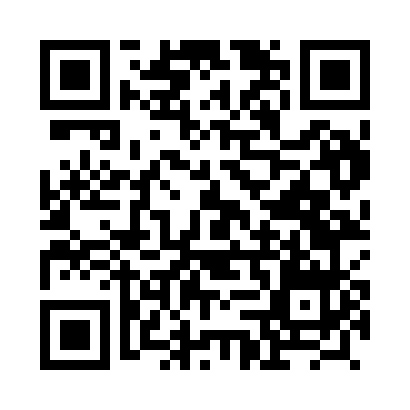 Prayer times for Subic, PhilippinesWed 1 May 2024 - Fri 31 May 2024High Latitude Method: NonePrayer Calculation Method: Muslim World LeagueAsar Calculation Method: ShafiPrayer times provided by https://www.salahtimes.comDateDayFajrSunriseDhuhrAsrMaghribIsha1Wed4:215:3611:563:046:167:272Thu4:205:3611:563:046:177:273Fri4:205:3511:563:056:177:284Sat4:195:3511:563:056:177:285Sun4:195:3411:563:066:177:296Mon4:185:3411:563:076:187:297Tue4:185:3411:563:076:187:298Wed4:175:3311:563:086:187:309Thu4:175:3311:563:086:187:3010Fri4:165:3211:553:096:197:3111Sat4:165:3211:553:106:197:3112Sun4:155:3211:553:106:197:3113Mon4:155:3111:553:116:207:3214Tue4:145:3111:553:116:207:3215Wed4:145:3111:553:126:207:3316Thu4:135:3111:553:126:207:3317Fri4:135:3011:553:136:217:3418Sat4:135:3011:563:136:217:3419Sun4:125:3011:563:146:217:3420Mon4:125:3011:563:146:227:3521Tue4:125:2911:563:156:227:3522Wed4:115:2911:563:156:227:3623Thu4:115:2911:563:166:237:3624Fri4:115:2911:563:166:237:3725Sat4:105:2911:563:176:237:3726Sun4:105:2911:563:176:247:3827Mon4:105:2911:563:186:247:3828Tue4:105:2911:563:186:247:3829Wed4:105:2911:573:186:257:3930Thu4:095:2811:573:196:257:3931Fri4:095:2811:573:196:257:40